MARGARETTING NEWSMay 2012Inside this issue:Parish Council, local clubs and school newsParish Assembly - Tuesday, 22nd MayChelmsford Flood Alleviation Scheme - UpdateChildren’s Jubilee Art Competition, Closing date - Wednesday, 30th MayNational Garden Scheme, Peacocks Garden open to the public ,  Thursday, 31st May (2pm-6pm)Barn Dance and Hog Roast - Saturday, 2nd June - Contact details for ticketsHorticultural Show and Family Fun Day - Saturday, 14 July at the village hallST MARGARET’S CHURCH SERVICES IN MAY       Sunday,   6th May 10am  - Parish Communion      Sunday, 13th May   4pm  - Family Worship      Sunday, 20th May 10am  - Parish Communion      Sunday, 27th May  11am - MatinsST MARGARET’S CHURCHThe development project continues to move forward to enable the church to have a toilet and small kitchen area. There have been set-backs but we now have a new architect and more detailed plans.  The PCC hope that we can sort out the latest issue (whether we need to have lit exit signs or not) so we can finally get the approval we need to have from the DAC.  All money that has been raised or donated is kept separate and will not be used for any other purpose.  We find ourselves in a ‘chicken and egg’ situation and it is with a heavy heart I write this. At the Annual General Meeting held in the church last week it was made very clear that as a congregation we can no longer pretend that we can financially continue to sustain the church. The Electoral Roll has 22 people on it – 13 from the parish and 9 from outside the parish. This small number of people give faithfully and regularly with money and time to keep the church functioning. It is always the same few people who are involved with any social/fund raising events and so we are limited to how often these occasions can take place.   When the toilet is installed we can have different events in the church but we are limited due to the access problem for disabled people being able to use the portable toilet we have at present.  From this parish we are asked to pay £9,120.00 for our Parish Share. This is a payment of £760 per month and for the past 2 years we have only been able to pay 50%. This year we will struggle to pay even this amount. This money is over and above the electricity, hire of the porta-loo or any repairs required.There are a few people in the village who contribute to the church with ‘planned giving’ annually and this is a great help in supporting the church.  However, sadly, after several years of assuming all is well, now is the time when we face reality. If you would like more detailed information or have any suggestions about how we can rectify this serious situation, please get in touch with me or the church wardens.  There are various special events and services planned for this year and these will take place.  Details will be given about these as the dates for these approach. Your parish church has been a spiritual place for many generations through the centuries for weekly services, baptisms, weddings and funerals and I hope and pray with all my heart that this will be the situation for generations to come. The Church Wardens and PCC support this article. Revd Jean with John Currie and Sam Adams, Church Wardens The places in the Village prayed for in May:6th May - Maldon Rd &Main Rd13th May - Larmars &The Saddlery20th May - Orton Close27th May - Parsonage Lane   Revd Jean  354359MARGARETTING FRIENDS - TABLE TOP SALE Bank Holiday Monday 7th MayMargaretting Village Hall, 10.00am to 12 noon.  Refreshments available.  Raising funds for projects in MargarettingMARGARETTING VILLAGE HALL - CHARITY BINGOWednesday 9th May - 7.30pmRaising funds for the Jubilee CelebrationsMARGARETTING VILLAGEQUEEN’S DIAMOND JUBILEE2012 CELEBRATIONS Saturday, 2nd June 2012Programme of events enclosedYoung People’s Afternoon - 2pm to 5pmHave you reserved a place at the tea party?There will be a backup weatherproof party plan for the afternoon events and an extra large party marquee!Barn Dance & Hog Roast - 6.30pm to 10.30pmBought your tickets yet?Pre-booked ticket event onlyDon’t leave it too lateMany thanks to Ingatestone Saddlery Centre and all the sponsors for their generous donationsCHELMSFORD FLOOD ALLEVIATION SCHEME ‘DROP IN’ CONSULTATION - 20 APRILThe Environment Agency and Chelmsford Borough Council would like to thank the many people who came along to the drop in at Margaretting Village Hall on 20th April. A number of concerns have been raised about construction traffic, the visual impact of the scheme and concerns about the use of footpaths and bridleways. Technical staff from both organisations were able to help with many of the concerns but there is still much to do and a follow up public meeting will be held in June. Taking on board people's comments this meeting will be held on a Saturday and advertised in local newspapers covering the area as well as through the parish newsletter, Chelmsford Borough Council website and posters in local places. We would be extremely grateful for people's help in displaying posters if they receive them. In the meantime, feedback about people’s concerns and next steps will be communicated to local people through their parish council, Chelmsford Council’s dedicated web page www.chelmsford.gov.uk/fas or in one-to-one meetings with local people who are directly affected by the scheme. PARISH COUNCIL – APRIL MEETINGDEMOCRATIC TIMEChelmsford Flood Alleviation SchemeSeven member of the public present.  Residents in attendance who attended the March meeting reported on the lack of response from the Environment Agency to their request, which had been raised and agreed at the March meeting, for a separate public meeting to discuss specific concerns and issues relating to the scheme.  It was acknowledged that Chelmsford Council planning officers had been in touch with them on a one to one basis.  We agreed to write a strong letter to the Environment Agency urging them to arrange a public meeting as soon as possible after the 20th April ‘drop in’ consultation session.PARISH COUNCIL VACANCYThere has been no response to the vacancy notice.VILLAGE PROJECTSParish Council OfficePlans are being prepared for building regulations/estimates.MALDON RD PLAYING FIELDPlay Area:  (Skateboard Ramps) A fourth company has been identified and approached for a quotation.(Toddler Swings) Our entry into Heart of Essex Awards - Essex Chronicle - has been short listed.QUEENS JUBILEEMore donations have been promised and sponsors names will be appear in the programme of events.  ACCOUNTSReceived our final end of year statement of accounts for the financial year 2011/2012 showing expenditure of £20,027 and income of £20,234.Agreed the following expenditure:£307 Purchase and installation of dog waste bin for Parsonage Lane.£303 Purchase of litter bin for bus stop outside the Black Bull£439 Grass Cutting £120 Broadband VILLAGE SITESHedges, Maldon Road:  Highways have been asked to cut back the hedges encroaching onto the pavement near the railway bridge.Surface Water Drains, Maldon Road:  The concern about water overflowing from kerbside drains in the vicinity of Muchmore, Wayside and Nigretia have been reported to Highways.Kingswood, Writtle Road:  This stretch of road has been litter picked by NEAT, Chelmsford Council. PLANNINGThe following applications were received for comment:12/00370/FUL - Durrants Farm, Maldon Road:  Demolition of existing steel/timber outbuilding and replacement with new courtyard stables and associated store building in oak frame/weatherboard finish.12/00384/FUL - The Oaks, Wantz Road:  Change of Use to Offices falling within Use Class B1.12/00135/FUL - 1&2 Ivy Cottage, Main Road:  Amendments to implemented planning permission.12/001126/CAC - Paddocks, Main Road:  Demolition of existing dwelling and construction of replacement three bedroom dwelling.12/00509/FUL - Elm Cottage, Private Road:  Two storey side extension and front porch.12/00459/FUL - Elm Cottage, Private Road:  Single storey side and rear extensions.The following decisions were noted:Refused Planning Permission12/00188/CLOPUD - Mole Cottage, London Road:  Pool HouseGranted Planning Permission12/00187/FUL - Mole Cottage, London Road:  First floor rear extensionGranted Planning Permission11/01597/FUL - Fristling Hall, Swan Lane:  Erect two sheep rearing bars with shepherd’s hut and resurface and extend access track.Granted Planning Permission12/00273/FUL & 12/00210/CLOPUDWestridge, Pennys Lane: Part single, part two storey rear extension and single storey rear extension.Refused Planning Permission12/00123/FUL - Wells Farm, Ivy Barn Lane:  Detached garage and cart lodge. ANNUAL PARISH ASSEMBLYThis will be held on 22nd May at 7.30pm in the village hall. MARGARETTING INCIDENTS REPORTED TO THE POLICEChurch Lane:         13 Mar 08:00 - 19 Mar 13:00 - green land rover stolen from a secure garage.
Maldon Road:        16 Mar 21:00 - 17 Mar 06:30 - catalytic converter stolen from range rover 
Ivy Barn Lane:      27 Mar 19:00 - 21:00 - attempted theft from vehicle - nothing taken.Margaretting Tye:  11 Apr  18.00-12/4 08:00 - container broken into and saddles etc stolen MARGARETTING SCHOOL NEWSWe returned to school to a very busy week after everyone enjoyed a lovely Easter break.  We welcomed three new children to the school who have settled in very well.  On the second day back we welcomed some children from France who have been pen pals with our Class 2 pupils.  This was very exciting for everyone in the school.  We had a special assembly and the children sang songs in English and French.  We also showed them some Maypole dancing and they enjoyed a lovely lunch with Class 2 before leaving.This is always a very busy term for the school and it has certainly started that way.  May will see Class 3 on a visit to Writtle College for the Essex Food and Farming day later in the month. This is the first time our school has been involved in this day which is reportedly a great success.  Also in May we will have a Multicultural Olympic week and our own Jubilympics Sports Day, all good things to look forward to.Jubilee Party Art CompetitionTheme - The Queen's Diamond JubileeChildren are to produce a piece of art work: painting, drawing or collage up to A3 size2 Age ranges 8 Years and under9 - 12 years oldEntries to Margaretting School  by Wednesday 30th MayJudged on Friday 1st June All entries will be displayed at the Jubilee PartyWinners will be presented with book tokensPEACOCKS GARDENPeacocks Garden will be open to the public (2pm to 6pm) on Thursday 31st May 2012 for The National Garden Scheme.  All proceeds will go to St Francis Hospice and the NGS who sponsor some of the main cancer charities and other good causes.  For more information about the scheme visit www.ngs.org.ukST MARGARET’S CHURCH FLOWERSA very big thank you to everybody who donated towards the Lily arrangement.  Also, my grateful thanks to all the ladies that made the church look so lovely.  Margaret BoxallMARCH LITTER PICKThanks are due to the fourteen volunteers who gave up their time on Saturday, 24th March.  Thank you also to those ‘regulars’ who litter pick weekly and to Julie and the Black Bull staff for the much appreciated cups of coffee.  This year fifteen black sacks were filled with the litter collected by the volunteers. NEIGHBOURHOOD WATCHI am pleased to let you know there has been some response to my proposal for restarting Neighbourhood Watch.  However, I do need more people to come forward.  Please telephone me on 101 ext. 421500, email: kay.fleming@essex.pnn.police.uk I look forward to hearing from you.  PCSO Kay FlemingMARGARETTING FAMILY FUN DAY AND HORTICULTURAL SHOW Margaretting Village HallSaturday, 14th JulyWe are starting to put our afternoon together, and are excited at our main event this year 'Team Kinetics', a free running group, based in Essex. They will be putting on a show for us and inviting members of the crowd to 'have a go'. So, don't forget to put the date in your diary.Also, any unwanted gifts suitable for the raffle and tombola, please pass on to Julie at The Black Bull.MAY COLLECTIONSBlack bins and food wasteEvery Tuesdaybrown bins, paper sacks and bagged plastics & cartons Tuesdays 1st, 15th and 29thGreen box and cardboard sacks Tuesdays 8th and 22ndPARISH COUNCIL VACANCYIf you are interested in representing your local community or would like further information please contact Caroline Kochan, the clerk to the parish council on 01277 353181 Email:parishcoucil.margaretting@virgin.netBOOK CLUBOur next meeting is on Friday, 25 May.  We will be discussing Jennie Murray’s ‘Memoirs of a not so Dutiful Daughter’.  For more information telephone Penny Savill on 01277 356182MARGARETTING FRIENDSMeetings are held on the third Monday of the month at 7.30pm in the Chelmer Room.  This month’s meeting, on the 21st, is in the meeting room of the village hall.  We will be in the ‘party mood’ enjoying our Spring Party.  For more information contact Rosemary Carter on 01277 350553.MOTHERS’ UNIONWe meet in the vestry of St Margaret’s church on the 3rd Thursday in the month except July and August from 2.30pm to 4pm.  For more information telephone Jill Needs on 01277 627078.ALEC BURNETTAlec Burnett who lived at  Killigrews for many years has died aged 94 years.  Alec was a great supporter of village organisations and events.  He was very much involved in village life and a highly regarded architect; who designed Margaretting village hall.    OVER 60sFollowing our AGM last month we are delighted to welcome John Longford and Barbara Godden onto the Committee and look forward to their input to our program for the coming months.  Don’t forget to return your Scarecrow forms and get busy with tights and straw - there is a special prize for the best entry from the Club!Do join us on the 2nd, 16th, and 30th of May, 2-4pm in the village hall. ANNUAL PARISH ASSEMBLYTUESDAY 22nd MAYThis year’s Annual Parish Assembly will be held in the main hall of the village hall on Tuesday, 22nd May at 7.30pm.  The annual assembly is your opportunity to share your views and observations about the village.  It provides the parish council with the opportunity to present its annual report and for local organisations to give an update on activities.2012 SCARECROW COMPETITIONAnyone who resides in Margaretting or has a family member who lives in Margaretting can enter.  Closing date for your entry form (circulated with the March newsletter) is Saturday, 5th May.  Scarecrows are to represent Royalty or 2012 Olympic Games. QUEEN’S DIAMOND JUBILEE MARGARETTING VILLAGE BARN DANCE AND HOG ROASTMargaretting Village Hall Saturday, 2nd June - 6.30pm to 10.30pmFeaturing: SIBBY AND THE MUSIC MAKERSHog Roast at 7.45pm Bring your own drinks and glassesTicket event only -  £1 (includes hog roast)Tickets available fromHarry and Sheila Blurton 01277 840493April Nixon  01277 354557  Michael Scott 01277 354821 Tony Smith 01277 352054Suzie Wood 07989 459947      Maurice and Maddy Wright 01277 352126MOBILE LIBRARYFortnightly on Thursday afternoons 3rd, 17th and 31st  May at 3.20-3.35pm in Maldon Road in the lay-by opposite the playing field.SHOPPER BUSMargaretting to Asda Supermarket, Chelmer Village - Tuesday morningsMargaretting to Tesco Supermarket, Wood Street, - Thursday morningsLeaving Orton Close at 11.00am, Maldon Road at 11.02am, Main Road at 11.04am.TRUST BUSMargaretting to Ingatestone, Friday mornings Leaving the Pond, Main Road at 9.55am, Orton Close at 10.00am and returning from Ingatestone at 11.15am VILLAGE HALL - ACTIVITIES IN MAYLWEEKLY UNLESS OTHERWISE INDICATEDMondays	Pilates  9.30-10.30am 10.45-11.30am & 7.30-8.30pm in the Main Hall		Table Top Sale  7th  10am in the Main Hall		Aerobics  21st  7.30-8.30pm in the Chelmer Room		Margaretting Friends  21st  7.30pm in the Meeting RoomTuesdays	Art Class  2-4pm  in the Chelmer Room		M/S Society  1st, 8th and 29th  7pm in the Main Hall		Stitch and Chat  1st, 15th and 29th 9.30-12.00 noon in the Meeting Room		Annual Parish Assembly  22nd 7.30pm in the Main HallWednesdays	Charity Bingo 9th 7.30pm in the Main Hall		Aerobics 16th  7-8pm in the Main Hall		Queens Jubilee Planning meeting 16th  7.30pm in the Chelmer Room 		Aerobics 23rd  7-8pm in the Chelmer Room		Evening Bingo  23rd  7.30-9.30pm in the Main Hall		Dance to Fitness  2nd, 9th, 16th and 23rd 9.30-10.30am in the Main Hall		Over 60s Club 2nd, 16th and 30th  2-4pm in the Main Hall		French Classes  10am-12 in the Meeting RoomThursdays	Village Hall Annual General Meeting  3rd 7.30pm in the Chelmer Room			Parish Council Meeting  10th 7.30pm in the Meeting Room		Essex Handicraft (Art Vango)  31st  7pm in the Chelmer Room		Pilates  9.30-10.30am and 7.30-8.30pm in the Main HallFridays 		Stitch and Chat 9.30-12noon in the Main HallSaturdays	Pilates 12th and 26th 9.30 - 11am  in the Main Hall		Pirouette School of Dance 19th 8.30 - 1.30pm in the Main Hall		Cricket Club 12th and 26th 1pmSundays	Hindu Society 6th  4pm in the Meeting Room		Loose Threads Patchwork Workshop 20th  9.30am-6pm in the Main Hall		Cricket Club 13th and 20th 1pm	For further details or queries for private functions please contact April Nixon on 07794 187741COPY FOR THE JUNE EDITION BY 23 MAY PLEASE‘Margaretting News’ is published by the PCC of St Margaret’s Church.  Editors Roy and Penny Savill, ‘The Martins’, Main Road, CM4 9JB.  Tel /Fax 01277 356182 or email: penroy.savill@virgin.net.   Distribution to every household in the village is accomplished by a team of volunteers.                                                    Printed by  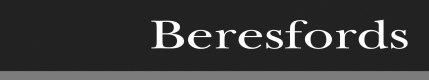 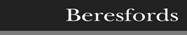 Supporting the local community for all its property needs, including sales, lettings, surveys, financial services and commercial.Offices throughout Essex, Greater and Central London - Pall Mall.